`	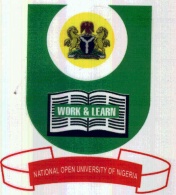 NATIONAL OPEN UNIVERSITY OF NIGERIAUniversity Village, 91 Cadastral Zone, NnamdiAzikwe Expressway, Jabi, AbujaFACULTY OF SCIENCESNOVEMBER, 2018 EXAMINATIONSCOURSE CODE: CIT463COURSE TITLE: Introduction to Multimedia TechnologyCREDIT: 2 UnitsTIME ALLOWED: 2HoursINSTRUCTION: Answer Question ONE (1) and any other THREE (3) Questions1a) Outlineany five functions of software	(5 marks)b)Enumerate four common ways digital image can be created	(4 marks)c)  State the function and any four components of:  i. System Software ii. programming softwared) What is a server?(1 mark)e) State any two ways the term server is commonly used in computing. (2 marks)f) ATM is an attempt to meet the requirements of three different types of network traffic. Name them and give an example of each. (3 marks)g) State the compression types commonly used in video compression (2 marks)h) List the TWO (2) primary transport protocols used for Internet telephony 	(2 marks)2a) Write short notes on Microsoft DirectX 	(3 marks)b) List and state the uses of any six components of Microsoft DirectX 	(10½ marks)c) Enumerate the major classes of software	(1½ marks)3a) List and write short notes on the broad categories of multimedia compression (10 marks)b) State five application areas of multicast	(5 marks)4a) Give a concise definition of Quality of Service (QoS)	[1½ marks]b) Compare between Integrated Service and Differentiated Service. (4 marks)c) State the situation(s) in Multimedia Technology in which Quality of Service (QoS) is important [1½ marks]d) State the advantages of a Differentiated Services. (3 marks)e)What is multicasting?	[2 marks]f) Enumerate the different aspects/characteristics of multicast communication. (3 marks)5a) What is the purpose of MBONE?		(2marks)b) State the reasons for difficulty in commercialisation of multicast routers. (2 marks)c) State the specific characteristics of Mbone based on the following:	i) Topology		(1 mark)	ii) IP addresses	(1 mark)	iii) Routing schemes	(1 mark)	iv)Session registration (1 mark) d) What is Internet telephony? (2 marks)e) Briefly describe the basic operation of Internet telephony system	(5 marks)